Pay per class:						 Pick an option:Regular Zumba $5.00					5 Zumba classes	      $20.00 ($25.00 value)Zumba Toning $5.00					10 Zumba classes     $35.00 ($50.00 value)Zumba Sentao $6.00					(Zumba class passes are for ZUMBA classes ONLY. All otherW.O.W Dance Party $3.00 				classes will be a separate charge)Praize Kraze $3.00Head Ova Heels $5.00	Personal Training $10/session	       There are no contracts, commitments, or obligations.  You pay as you go! 	          There is no rollover on the class passes.  They can only be used in the month purchased! 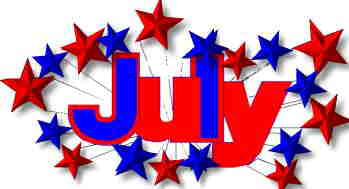 TransFormU Wellness Center 275 East Parris Ave Suite#109 High Point, NC 27260Contact number: (336)307-5812  Website: www.kei9799.wix.com/transformu  Like us on Facebook: TransFormU Wellness CenterTransFormU Wellness Center 275 East Parris Ave Suite#109 High Point, NC 27260Contact number: (336)307-5812  Website: www.kei9799.wix.com/transformu  Like us on Facebook: TransFormU Wellness CenterTransFormU Wellness Center 275 East Parris Ave Suite#109 High Point, NC 27260Contact number: (336)307-5812  Website: www.kei9799.wix.com/transformu  Like us on Facebook: TransFormU Wellness CenterTransFormU Wellness Center 275 East Parris Ave Suite#109 High Point, NC 27260Contact number: (336)307-5812  Website: www.kei9799.wix.com/transformu  Like us on Facebook: TransFormU Wellness CenterTransFormU Wellness Center 275 East Parris Ave Suite#109 High Point, NC 27260Contact number: (336)307-5812  Website: www.kei9799.wix.com/transformu  Like us on Facebook: TransFormU Wellness CenterTransFormU Wellness Center 275 East Parris Ave Suite#109 High Point, NC 27260Contact number: (336)307-5812  Website: www.kei9799.wix.com/transformu  Like us on Facebook: TransFormU Wellness CenterTransFormU Wellness Center 275 East Parris Ave Suite#109 High Point, NC 27260Contact number: (336)307-5812  Website: www.kei9799.wix.com/transformu  Like us on Facebook: TransFormU Wellness CenterSundayMondayTuesdayWednesdayThursdayFridaySaturday16:30pm Zumba with Dontre7:30pm Zumba Sentao w/Keisha25:30pm Personal Training 7:30pm W.O.W. Dance Party36:30pm Zumba with Dontre7:30pm Praize Kraze w/Keisha410am PersonalTraining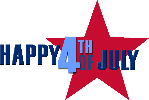   (No Classes)5 Post 4th of July workout11:30am Zumba with Keisha64pm Zumba w/Keisha75:30pm Personal Training6:30pm Zumba Toning w/Keisha 86:30pm Zumba with Dontre7:30pm Zumba Sentao w/Keisha95:30pm Personal Training 7:30pm W.O.W. Dance Party106:30pm Zumba with Dontre7:30pm Praize Kraze w/Dee115:30pm Group Personal Training6:30pm Zumba with Dontre7:30pm Head Ova Heels1210am Praize Kraze with Stephanie11:30am Zumba with Keisha13    2:30pm Praize Kraze/Dee4pm Zumba w/Keisha145:30pm Personal Training 7:30pm Zumba Toning w/Keisha156:30pm Zumba with Dontre7:30pm Zumba Sentao w/Keisha165:30pm Personal Training7:30pm W.O.W. Dance Party176:30pm Zumba with Dontre7:30pm Praize Kraze w/Keisha185:30pm Group Personal Training6:30pm Zumba with Dontre7:30pm Head Ova Heels1911am Zumba with Keisha5pm Kid’s Party202:30pm Praize Kraze/Dee4pm Zumba w/Keisha216:30pm Zumba Toning w/Keisha226:30pm Zumba with Dontre7:30pm Zumba Sentao w/Keisha237:30pm W.O.W. Dance Party246:30pm Zumba with Dontre7:30pm Praize Kraze w/Dee257:30pm Head Ova Heels26  (No Classes)272:30pm Praize Kraze/Dee4pm Zumba w/Keisha286:30pm Zumba w/Keisha 7:30pm Zumba Toning w/Keisha296:30pm Zumba with Dontre7:30pm Zumba Sentao w/Keisha306pm Zumba Toning w/Keisha7:30pm W.O.W. Dance Party316:30pm Zumba with Dontre7:30pm Praize Kraze w/KeishaAvailable to rent for events/parties. Please contact Keisha at(336) 307-5812 for bookings.